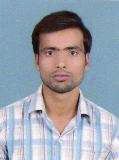 CURRICULUM  VITAESUBASH Email-    subash-397369@gulfjobseeker.com  JOB OBJECTIVE To join an organization in which I can contribute my knowledge and skills. An organization which           offers work that is challenging and which will enhance my skills and make me realize my potential by allowing me to work to the best of my ability’sEDUCATIONAL QUALIFICATIONDiploma in Civil engineering from Board of Technical Education, Lucknow, U.P. in 2014.EXPERIENCETOTAL EXP. – 4 YEARS  , 8 MONTH Professional experience fromAugust 2014 to till date in the field of Civil Construction in large industrial projects.TECHNICAL SKILLSWorking Environment - Windows 98, 2000, XpExtra - MS Office, MS word, MS excel, Power point etc.LANGUAGES KNOWNHindi                                     EnglishPERSONAL TRAITSConfident, Honest, Ambitious personAREA OF INTERESTEDBuilding Construction, Highway Construction, Survey, Industrial ProjectsWORK EXPERIENCE                         1    Company                 :           Project                     :              LNG JETTY TOPSIDE AND ONSHORE FACILITIES JAFRABAD GUJRAT INDIA           CLIENT                     :               SWAN LNG            PMC                         :               RINA         CONSULTANTS        :                BLACK & VEATCH PVT LTD                   Position                    :                  Site Engineer (Civil)                   Duration                   :                  February 2019 to till date              2.     Company         	          :         	        VRC Construction (I) Pvt Ltd Project    									       :                  REVAMP AND CAPACITY ENHANCEMENT PROJECT BINA (MP)CLIENT                         :                  BHARAT OMAN REFINERIES LIMITED BINA (M.P)                                PMC														     :											  	ENGINEERS INDIA LIMITED                               Position        			    	   :                   Site Engineer (Civil)Duration								      	:                 	  May 2017 to February 2019Company         			      	: 	                   SHANTI  INTERPRISES  Project          					      	:                     J3 PROJECT JAMNAGER (GUJRAT) CLIENT                         :                    RELIANCE INDUSTRIES LIMITED                            Position     				            :                    Site Engineer (Civil) 	                           Duration										      	:                  	Aug.  2014 to April 2017 THE JOB RESPONSIBILITIESResponsible for layout and construction of Pipe Rack by Conventional using Mechanical bar-Tec Splicing System in reinforcements.Prepared BBS as per drawings and specifications.Supervision of Civil works and gets the maximum production using minimum manpower in a satisfactory way to the client.Worked with all survey work as finding co-ordinate and layout work.Contractor billing. Worked in the construction of Lifting Pump, Outlet, Weight Bridge, Load Office, Dyke Wall, Foundation work, Buffer Wall ,Compressor Foundation, TPR FDN, And reformer foundation etc.Supervision of road works, survey layout, compaction test, earth cutting and filling, WMB, WMM, GSB, Bitumen macadam, RCC road etc.Supervision of building work, RCC Structure, AAC Block masonry, etc.Supervision of all concrete jobs, Block works, masonry, tiles works, electrical instrument cable trench and flooring work with all care of Expansion Control and construction joints.Follow up with Safety work procedure and QMS standards of Reliance.PERSONAL  DETAIL                                                                                                                                                     Date of Birth GenderNationality 
Marital Status:				     25 Dec 1990                                   : 			     	Male: 			    	Indian                                                                           : 				   UnmarriedDECLARATION                 	        I the undersigned, Certify  that  to the  best  of my Knowledge, Belief, this  CV describes me as per Qualification &                                                                                                                                                                                                                                                                                                                                                                                                                                                                      Experience.DATE: -	(SUBASH)PLACE:-